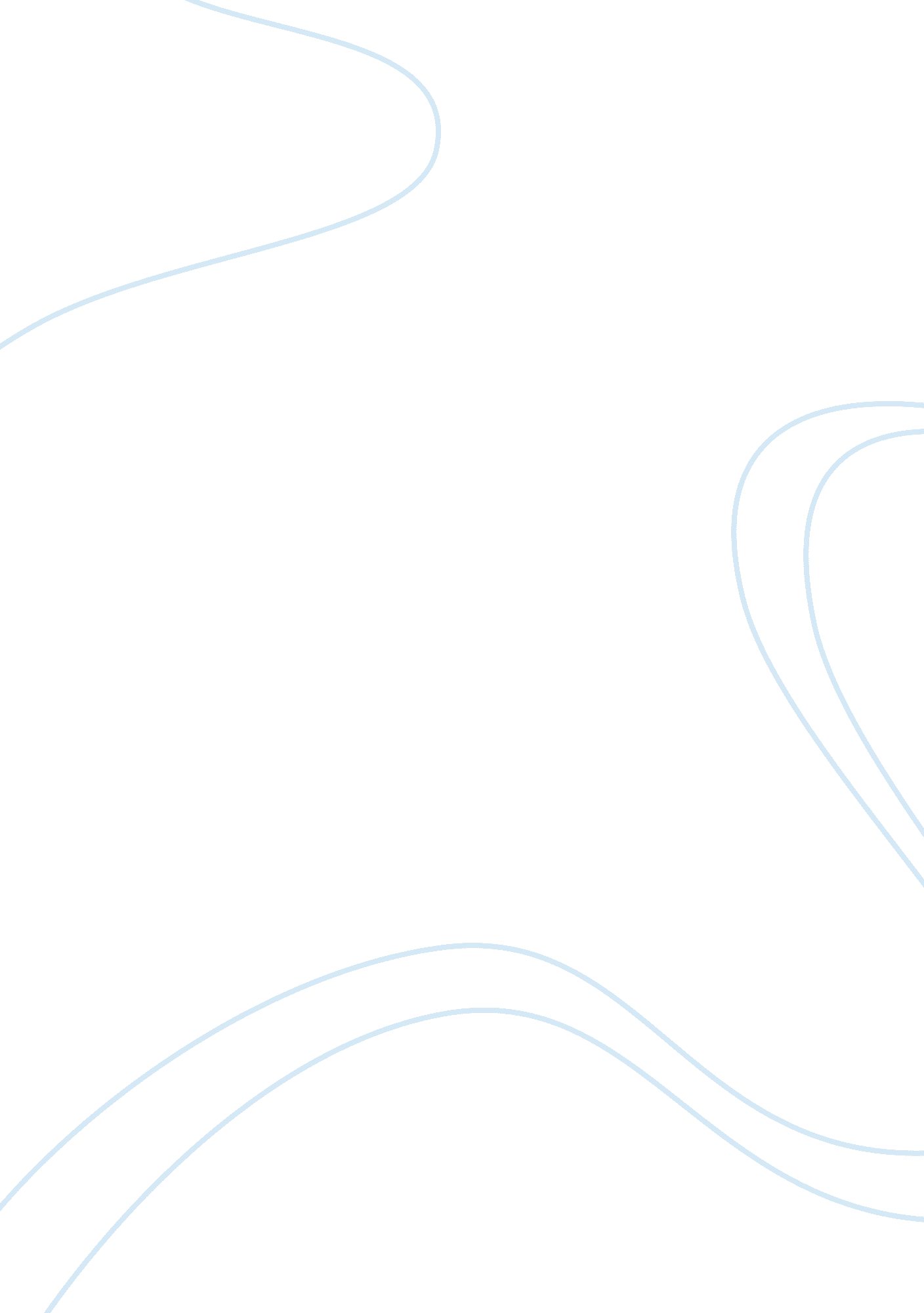 Ss310 unit 7 dbLinguistics, English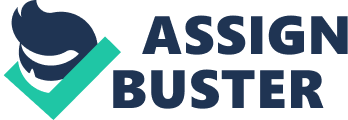 Exploration of the Moon Reasons for Moon Exploration The moon is a crucial facet of the world because it serves as the centre of entry for other planets into the entire universe. Finding life elsewhere will ease the growing human population. The moon also plays imperative roles in our lives as evident in the tides created in the ocean and gravitational pull. Researching the moon also unites countries that are involved. It also satisfies human curiosity (Goodman, 2008). The distance to the moon seems outstanding meaning that several people are likely to fancy the idea because it allows them to satisfy their curiosity. It is equally evident that archeological resources within the moon have the capacity to improve the state of the earth. This is attributable to the minerals, and other compounds that are likely to benefit humankind. It is equally central to recognize that the moon helps in enhancing life on earth. 
Why Spend Money to Explore the Moon 
The exploration of the moon may lead to economic and scientific progress because it sets the stage for economic and societal progress. It is necessary to harvest the moon’s natural resources such as Iron (Waldman, 2000). This will make it simple to generate steel, and other components that are associated with Iron. These resources can enhance economic growth and improve the living standards of people. This is likely to alleviate my living conditions. It is essential to plan for the prospects not just concentrating on the present. Knowledge is increased through exploration. This finally leads to innovation of new technologies and wealth (Waldman, 2000). 
References 
Goodman, M. (2008). The Sun and the moon: The remarkable true account of hoaxers, showmen, dueling journalists, and lunar man-bats in nineteenth-century New York. New York: Basic Books. 
Waldman, M. (2000). A face in the moon. San Jose Calif.: Writers Club press. 